				                    	 Form IFBC-3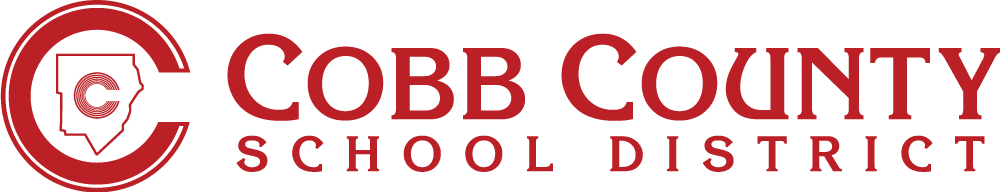 LIBRARY MEDIA MATERIALS APPEAL FORMAuthor 							          Print 		 Non-print 			Title  														Publisher (if known) 												Request initiated by 												Parent/guardian of (child) ___________________________  School: ___________________________________Address 													                                                          Street                                                                           City                                    State                       ZipOpinions represent:     □ Self                □ Other 								          1. To what in the material do you object? (Please be specific; cite sections or pages)
    														2. What do you feel might be the result of reading/viewing/listening to this material?
    														3. For what age group would you recommend this material? 							4. Did you read/view/listen to the entire material?        □ No           □ Yes    What parts? 													5. What did you find acceptable about this material? 								6. Are you aware of the judgment of this material by qualified critics or review sources?     □  No        □ Yes   If yes, please give citation: 								7. What do you believe to be the theme of this material? 	8. What would you like your school to do about this material? 							    □  Do not assign it to my child        □ Place material at another school level    □ Withdraw it from all students      □ Other 									9. In its place, what material of equal quality would you recommend? 	Signature 								     Date 				 